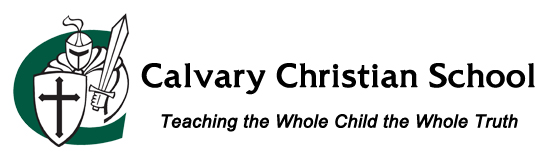 Finance AssistantDescriptionCalvary Christian School seeks to teach the whole child the whole truth in every aspect of our school. This position will be an integral member of our staff and report to the Executive Director of Business & Operations.  The successful candidate will:Process and report the various financial transactions related to the school in a manner that complies with school and accepted accounting policiesDirect the activities related to finances by interaction with all departments Receive, process, and deposit paymentsProcess and pay invoices in a timely mannerCollect time and attendance information and processes payroll ensuring that staff are paid in a timely mannerMaintain the relationships with banking institutions to accomplish the accounting/banking functionMaintain the donor database and provide appropriate acknowledgement of contributionsCommunicate with parents about payment schedules, delinquent payments, returned checks, and consequencesAdvise the Executive Director of Business & Operations on matters relating to Accounts Receivable, Accounts Payable or Payroll.Comply with federal and state requirements for a non-profit corporation.Assist the Executive Director of Business & Operations with benefits communication and administration as neededTrack employee time and attendance information.Other duties may be assigned during the year as neededQualificationsHigh School graduate or GED, Bachelor’s degree in related field preferredFront-line responsibility for interacting with parents and employees regarding sensitive matters. In that capacity, the balance between accountability, confidentiality and ministry is essential.A role model for students.  As such, the highest moral and ethical standards are expected at all times, either on or off campus. Have a clear testimony of a growing relationship with Jesus Christ To apply: 
 https://calvaryknights.com/ and scroll to the bottom of the page to Employment Opportunities.